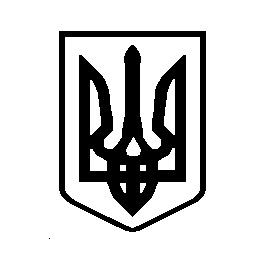 УКРАЇНАВИШГОРОДСЬКА МІСЬКА РАДАВИКОНАВЧИЙ КОМІТЕТРІШЕННЯвід 16 травня 2019  року                            № 157                                        м. Вишгород Про затвердження додаткової угоди № 1 до Договору № 47від 19 березня 2015 року Про пайову участь (внесок)  замовника (юридичної, фізичної особи) у створенні і розвитку інженерно-транспортної та соціальної інфраструктури м. Вишгорода Враховуючи Акт ревізії окремих питань бюджету та окремих питань фінансово-господарської діяльності Вишгородської міської ради за період з 01.01.2013 по 01.04.2016 від 05.07.2016 № 08-21/18, інші подані документи, керуючись рішенням Вишгородської міської ради від 04.04.2017 року  № 22/36 «Про затвердження Порядку залучення, розрахунку розмірів і використання коштів пайової участі замовників у створенні і розвитку соціальної та інженерно-транспортної інфраструктури м. Вишгорода», статтею  14 Закону України «Про основи містобудування», статтями  30, 40 Закону України «Про регулювання містобудівної діяльності», статями 30, 31 Закону України «Про місцеве самоврядування в Україні», виконавчий комітет Вишгородської міської ради ВИРІШИВ:1. Затвердити Додаткову угоду № 1 до Договору № 47 від 19 березня 2015 року  про пайову участь (внесок) замовника (юридичної, фізичної особи) у створенні  і розвитку інженерно-транспортної та  соціальної інфраструктури м. Вишгорода з Обслуговуючим кооперативом "Горизонт Сервіс" щодо об'єкта містобудування  – "Будівництво багатоквартирного житлового будинку (І черга) по вул. Київська, 8а в м. Вишгород", згідно додатку.Доручити  міському голові підписати Додаткову угоду № 1 до Договору № 47 від 19 березня  2015  року  про пайову участь (внесок) замовника (юридичної, фізичної особи) у створенні і розвитку інженерно-транспортної та соціальної інфраструктури м. Вишгорода з ОК "Горизонт Сервіс".  2. Контроль за виконанням цього рішення здійснити відповідно до п. 5 рішення Вишгородської міської ради від 04.04.2017 року  № 22/36 «Про затвердження Порядку залучення, розрахунку розмірів і використання коштів пайової участі замовників у створенні і розвитку соціальної та інженерно - транспортної інфраструктури  м. Вишгорода».    Міський голова      					      О. Момот	   